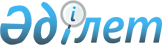 О внесении изменений в решение Жанакорганского районного маслихата №610 от 30 декабря 2020 года "О бюджете сельского округа Талап на 2021-2023 годы"Решение Жанакорганского районного маслихата Кызылординской области от 25 марта 2021 года № 36. Зарегистрировано Департаментом юстиции Кызылординской области 2 апреля 2021 года № 8263
      В соответствии с пунктом 4 статьи 109-1 кодекса Республики Казахстан от 4 декабря 2008 года "Бюджетный кодекс Республики Казахстан", пунктом 2-7 статьи 6 Закона Республики Казахстан от 23 января 2001 года "О местном государственном управлении и самоуправлении в Республике Казахстан", Жанакорганский районный маслихат РЕШИЛ:
      1. Внести в решение Жанакорганского районного маслихата от 30 декабря 2020 года №610 "О бюджете сельского округа Талап на 2021-2023 годы" (зарегистрировано в Реестре государственной регистрации нормативных правовых актов за номером 8094, опубликовано в этолонном контрольном банке нормативных правовых актов Республики Казахстан от 18 января 2021 года) следующие изменения:
      пункт 1 изложить в новой редакции:
      "1. Утвердить бюджет сельского округа Талап на 2021-2023 годы согласно приложениям 1, 2 и 3 соответственно, в том числе на 2021 год в следующем объеме:
      1) доходы – 65 396 тысяч тенге, в том числе:
      налоговые поступления – 867 тысяч тенге;
      неналоговые поступления – 0;
      поступления от продаж основного капитала – 0;
      поступления трансфертов – 64 529 тысяч тенге;
      2) затраты – 65 539,0 тысяч тенге;
      3) чистое бюджетное кредитование – 0:
      бюджетные кредиты – 0;
      погашение бюджетных кредитов – 0;
      4) сальдо по операциям с финансовыми активами – 0:
      приобретение финансовых активов – 0;
      поступления от продаж финансовых активов государства – 0;
      5) дефицит (профицит) бюджета – 0;
      6) финансирование дефицита (использование профицита) бюджета – 0;
      поступление займов – 0;
      погашение займов – 0;
      используемые остатки бюджетных средств – 143,0 тысяч тенге.".
      Приложение 1 к решению изложить в новой редакции согласно приложению к настоящему решению.
      2. Настоящее решение вводится в действие с 1 января 2021 года и подлежит официальному опубликованию. Бюджет сельского округа Талап на 2021 год 
					© 2012. РГП на ПХВ «Институт законодательства и правовой информации Республики Казахстан» Министерства юстиции Республики Казахстан
				
      Председатель внеочередной IІI сессии Жанакорганского районного маслихата 

М. Балкожаев

      Секретарь Жанакорганского районного маслихата 

Г. Сопбеков
Приложение к решениюЖанакорганского районного маслихатаот 25 марта 2021 года № 36Приложение 1 к решениюЖанакорганского районного маслихатаот "30" декабря 2020 года № 610
Категория
Категория
Категория
Категория
Сумма, тысяч тенге
Класс
Класс
Класс
Сумма, тысяч тенге
Подкласс
Подкласс
Сумма, тысяч тенге
I. Доходы
65 396
1
Налоговые поступления
867
04
Налоги на собственность
867
1
Hалоги на имущество
18
3
Земельный налог
115
4
Налог на транспортные средства
734
4
Поступление трансфертов
64 529
02
Трансферты из вышестоящих органов государственного управления
64 529
3
Трансферты из бюджетов городов районного значения, сел, поселков, сельских округов
64 529
Функциональная группа
Функциональная группа
Функциональная группа
Функциональная группа
Сумма, тысяч тенге
Администратор бюджетных программ
Администратор бюджетных программ
Администратор бюджетных программ
Сумма, тысяч тенге
Программа
Программа
Сумма, тысяч тенге
Наименование
Сумма, тысяч тенге
II. Затраты
65 539
01
Государственные услуги общего характера
20740
124
Аппарат акима города районного значения, села, поселка, сельского округа
20740
001
Услуги по обеспечению деятельности акима города районного значения, села, поселка, сельского округа
20740
06
Социальная помощь и социальное обеспечение
3658
124
Аппарат акима города районного значения, села, поселка, сельского округа
3658
003
Оказание социальной помощи нуждающимся гражданам на дому
3658
07
Жилищно-коммунальное хозяйство
5817,8
124
Аппарат акима города районного значения, села, поселка, сельского округа
5817,8
008
Освещение улиц в населенных пунктах
1076,8
009
Обеспечение санитарии населенных пунктов
172
011
Благоустройство и озеленение населенных пунктов
4569
08
Культура, спорт, туризм и информационное пространство
12867
124
Аппарат акима города районного значения, села, поселка, сельского округа
12867
006
Поддержка культурно-досуговой работы на местном уровне
12612
028
Реализация физкультурно-оздоровительных и спортивных мероприятий на местном уровне
255
12
Транспорт и связь
20948
124
Аппарат акима города районного значения, села, поселка, сельского округа
20948
045
Обеспечение функционирования автомобильных дорог в городах районного значения, селах, сельских округах
20948
13
Прочие
1508
124
Аппарат акима города районного значения, села, поселка, сельского округа
1508
040
Реализация мероприятий для решения вопросов обустройства населенных пунктов в реализацию мер по содействию экономическому развитию регионов в рамках Программы развития регионов до 2025 года
1508
15
Трансферттер
0,2
Трансферттер
0,2
124
Аудандық маңызы бар қала, ауыл, кент, ауылдық округ әкімінің аппараты
0,2
048
Пайдаланылмаған (толық пайдаланылмаған) нысаналы трансферттерді қайтару
0,2
3.Чистое бюджетное кредитование
0
4. Сальдо по операциям с финансовыми активами
0
5. Дефицит (профицит) бюджета
0
6. Финансирование дефицита (использование профицита) бюджета
0
8
Используемые остатки бюджетных средств
143
01
Остатки средств бюджета
143
1
Свободные остатки бюджетных средств
143